FORMULIR PENDAFTARANKARYA LATIHAN BANTUAN HUKUM (KALABAHU) 2019KALIMANTAN TENGAHYLBHI-WALHI KALTENGTanggal                :Formulir 	:	No. pendaftaran:	  LengkapDiisi oleh panitia   Tidak Lengkap9. Sebutkan riwayat pekerjaan saudara! (Jika ada, isi tabel dibawah)10.  Sebutkan organisasi yang pernah saudara/i ikuti? (Jika ada, isi tabel dibawah)Keterangan dan Kelengkapan Berkas Peserta∗∗Di isi oleh PanitiaDATA PRIBADIDATA PRIBADIDATA PRIBADIDATA PRIBADIDATA PRIBADIDATA PRIBADIDATA PRIBADI1.  Nama Lengkap:1.  Nama Lengkap:1.  Nama Lengkap:1.  Nama Lengkap:1.  Nama Lengkap:1.  Nama Lengkap:1.  Nama Lengkap:2.  Jenis Kelamin :Laki-LakiPerempuanPerempuanPerempuanPerempuanPerempuan3.  Tempat Lahir  : Tanggal Lahir: 3.  Tempat Lahir  : Tanggal Lahir: 3.  Tempat Lahir  : Tanggal Lahir: 3.  Tempat Lahir  : Tanggal Lahir: 3.  Tempat Lahir  : Tanggal Lahir: 3.  Tempat Lahir  : Tanggal Lahir: 3.  Tempat Lahir  : Tanggal Lahir: 4.  Alamat  Sekarang  : Kota	: KodePos: HP	:WA :WA :WA :WA :WA : E-Mail	:LATAR BELAKANG PENDIDIKANLATAR BELAKANG PENDIDIKANLATAR BELAKANG PENDIDIKANLATAR BELAKANG PENDIDIKANLATAR BELAKANG PENDIDIKANLATAR BELAKANG PENDIDIKAN5. Sebutkan Latar Belakang Pendidikan Saudara! (Isi tabel dibawah)5. Sebutkan Latar Belakang Pendidikan Saudara! (Isi tabel dibawah)5. Sebutkan Latar Belakang Pendidikan Saudara! (Isi tabel dibawah)5. Sebutkan Latar Belakang Pendidikan Saudara! (Isi tabel dibawah)5. Sebutkan Latar Belakang Pendidikan Saudara! (Isi tabel dibawah)5. Sebutkan Latar Belakang Pendidikan Saudara! (Isi tabel dibawah)6.   Kemampuan (skill) yang Saudara Miliki? (Lingkari jika ada, boleh lebih dari satu)Menulis Artikel Populer (Lampirkan jika ada)InvestigasiPembuatan Peta dan Penggunaan GPSDesaign Komunikasi Visual Fhotosop, Corel Draw, dll (Kampanye Kreatif)Bahasa InggrisPengorganisasian MasyarakatDan lain-lain, Sebutkan .............................................................................................................................................................................6.   Kemampuan (skill) yang Saudara Miliki? (Lingkari jika ada, boleh lebih dari satu)Menulis Artikel Populer (Lampirkan jika ada)InvestigasiPembuatan Peta dan Penggunaan GPSDesaign Komunikasi Visual Fhotosop, Corel Draw, dll (Kampanye Kreatif)Bahasa InggrisPengorganisasian MasyarakatDan lain-lain, Sebutkan .............................................................................................................................................................................6.   Kemampuan (skill) yang Saudara Miliki? (Lingkari jika ada, boleh lebih dari satu)Menulis Artikel Populer (Lampirkan jika ada)InvestigasiPembuatan Peta dan Penggunaan GPSDesaign Komunikasi Visual Fhotosop, Corel Draw, dll (Kampanye Kreatif)Bahasa InggrisPengorganisasian MasyarakatDan lain-lain, Sebutkan .............................................................................................................................................................................6.   Kemampuan (skill) yang Saudara Miliki? (Lingkari jika ada, boleh lebih dari satu)Menulis Artikel Populer (Lampirkan jika ada)InvestigasiPembuatan Peta dan Penggunaan GPSDesaign Komunikasi Visual Fhotosop, Corel Draw, dll (Kampanye Kreatif)Bahasa InggrisPengorganisasian MasyarakatDan lain-lain, Sebutkan .............................................................................................................................................................................6.   Kemampuan (skill) yang Saudara Miliki? (Lingkari jika ada, boleh lebih dari satu)Menulis Artikel Populer (Lampirkan jika ada)InvestigasiPembuatan Peta dan Penggunaan GPSDesaign Komunikasi Visual Fhotosop, Corel Draw, dll (Kampanye Kreatif)Bahasa InggrisPengorganisasian MasyarakatDan lain-lain, Sebutkan .............................................................................................................................................................................6.   Kemampuan (skill) yang Saudara Miliki? (Lingkari jika ada, boleh lebih dari satu)Menulis Artikel Populer (Lampirkan jika ada)InvestigasiPembuatan Peta dan Penggunaan GPSDesaign Komunikasi Visual Fhotosop, Corel Draw, dll (Kampanye Kreatif)Bahasa InggrisPengorganisasian MasyarakatDan lain-lain, Sebutkan .............................................................................................................................................................................7.  Apakah saudara pernah mengikuti pelatihan yang relevan atau mendukung kemampuan (skill) diatas?  Ya	 Tidak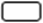 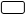 7.  Apakah saudara pernah mengikuti pelatihan yang relevan atau mendukung kemampuan (skill) diatas?  Ya	 Tidak7.  Apakah saudara pernah mengikuti pelatihan yang relevan atau mendukung kemampuan (skill) diatas?  Ya	 Tidak7.  Apakah saudara pernah mengikuti pelatihan yang relevan atau mendukung kemampuan (skill) diatas?  Ya	 Tidak7.  Apakah saudara pernah mengikuti pelatihan yang relevan atau mendukung kemampuan (skill) diatas?  Ya	 Tidak7.  Apakah saudara pernah mengikuti pelatihan yang relevan atau mendukung kemampuan (skill) diatas?  Ya	 Tidak8.  Jika pernah, sebutkan pelatihan yang pernah diikuti? (Isi tabel dibawah)8.  Jika pernah, sebutkan pelatihan yang pernah diikuti? (Isi tabel dibawah)8.  Jika pernah, sebutkan pelatihan yang pernah diikuti? (Isi tabel dibawah)8.  Jika pernah, sebutkan pelatihan yang pernah diikuti? (Isi tabel dibawah)8.  Jika pernah, sebutkan pelatihan yang pernah diikuti? (Isi tabel dibawah)8.  Jika pernah, sebutkan pelatihan yang pernah diikuti? (Isi tabel dibawah)NooNama PelatihanPenyelenggaraDeskripsi Pelatihan TahunNoNama Instansi/Lembaga/PerusahaanTugas dan TanggungjawabPekerjaanTahun BekerjaAlasan Berhenti (Resign)No. Nama Organisasi JabatanTahun Jabatan12345Jelaskan kegiatan organisasi yang saudara/i ikuti tersebut secara umum ! Apa kontribusi saudara/i selama beraktifitas di organisasi tersebut? Jelaskan Motivasi Saudara/i Mengikuti KALABAHU!Menurut saudara/i, apa permasalahan HAM utama di Kalimantan Tengah ? (Sebutkan dan Jelaskan) Apa yang saudara/i ketahui tentang Bantuan Hukum ? (Sebutkan dan Jelaskan)Bagaimana saudara/i akan dapat berkontribusi untuk memperkuat kerja-kerja bantuan hukum di Kalimantan Tengah ?BerkasCheck List PanitiaKeteranganFormulir KalabahuFoto 4x6 (2 lembar)Fotokopi Ijazah S-1/Tanda Kelulusan yang dilegalisasi bagi SarjanaFotokopi Hasil Studi/Transkip Nilai telah menempuh 110 SKS yang telah dilegalisirFotokopi KTP/SIM yang masih berlakuMembuat surat pernyataan tidak sedang dalam ikatan dinas PNS/POLRI/TNI/BIN